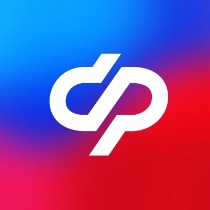 Отделение Социального фонда РФ по Томской области	Пресс-релиз от 16.05.2023Результаты аукциона по размещению пенсионных накоплений в банковские депозитыНа Санкт-Петербургской валютной бирже прошел отбор заявок по размещению средств пенсионных накоплений в банковские депозиты. В результате аукциона удовлетворена заявка одной кредитной организации на общую сумму 282 млн рублей, то есть всю сумму, выставленную к торгам. Средства размещены по ставке 7,96% годовых на 62 дня до 17 июля 2023 года.Напомним, что средства обязательных и добровольных страховых взносов на накопительную пенсию подлежат инвестированию до момента передачи в управляющие компании и негосударственные пенсионные фонды. Инвестированию также подлежат средства резерва Социального фонда России по обязательному пенсионному страхованию.Депозитные аукционы проводятся в соответствии с постановлением Правительства РФ и приказами Министерства финансов РФ, которые регламентируют порядок и критерии отбора банков, принимающих участие в аукционе. Подробнее о размещении пенсионных накоплений в банковские депозиты https://sfr.gov.ru/grazhdanam/workers/pens_nak/bank_depozit~630. ________________________________________________Группа по взаимодействию со СМИ Отделения Социального фонда РФ по Томской областиТел.: (3822) 60-95-12; 60-95-11;E-mail: smi@080.pfr.ru